Муниципальное бюджетное общеобразовательное учреждениеАксайского районаРассветовская средняя общеобразовательная школа Реферативно-исследовательская работана тему «Исследование зависимости формы продуктов окислительно-восстановительных реакций от условий их протекания»Выполнил:ученик 11 Б класса МБОУ Рассветовской СОШНеркарарян ВаганРуководитель:учитель химии МБОУ Рассветовской СОШПономарева М. В.РассветВведение:Такие биохимические процессы, как дыхание, фотосинтез, гниение, а также горение, окисление металлов и другие - это окислительно-восстановительные реакции. Подобные процессы -  являются наиболее распространенными химическими  реакциями, имеющими огромное значение в жизни человека, это наиболее важные процессы природы. Окислительно-восстановительные реакции в большом количестве осуществляются в рамках  промышленных и бытовых технологий: горение газа в газовой плите, приготовление пищи, стирка, чистка предметов домашнего обихода, изготовление обуви, парфюмерных, текстильных изделий…	Таким образом, окружающий нас мир можно рассматривать как гигантскую химическую лабораторию, в которой ежесекундно протекают химические реакции в основном окислительно-восстановительные. Поэтому расширение знаний о химизме окислительно-восстановительных реакций представляет для меня большой интерес.Цель: Исследовать зависимость формы продуктов окислительно-восстановительных реакций от условий их протекания.Задачи:Рассмотреть факторы, влияющие на результат ОВР.Изучить способы уравнивания ОВР.Исследовать влияние температуры на окислительные свойства концентрированной серной кислоты.Исследовать влияние среды на окислительные свойства перманганата калия.Проанализировать и обобщить результаты экспериментов. Окислительно-восстановительные реакции (ОВР) – химические реакции, протекающие с изменением степени окисления атомов, входящих в состав реагирующих веществ. Под степенью окисления подразумевают условный заряд, который приписывают этим самым атомам в электронейтральной молекуле или многоатомном электроне.В ОВР обязательно присутствуют окислитель и восстановитель.Окислитель – вещество, получающее электроны за счет их присоединения к атому в реагенте. Сам процесс присоединения называется восстановлением.Восстановитель – вещество, теряющее электроны за счет их отдачи атомом в реагенте. Процесс отдачи называется окислением.Таким образом,Cl02-2e→2Cl+1 – окисление, Cl2 – восстановитель;Cl02+2e→2Cl-1 – восстановление, Cl2 – окислитель.Существуют типичные окислители и восстановители – вещества, которые могут выступать в роли только первого или второго.К типичным окислителям относятся, как правило, те, атом в которых имеет высшую степень окисления, а именно:Сложные вещества: перманаганаты (KMnO4), хроматы и дихроматы (K2CrO4 и Na2Cr2O7), кислоты (H2SO4, HNO3), перхлораты (KClO4) и т.п.Простые вещества, состоящие из элементов с высокой электроотрицательностью: F2, Cl2, O2 и т.п.К типичным восстановителям относят вещества с атомами с наименьшей степенью окисления, такие как:Простые вещества: металлы и водород (с неметаллами и сложными веществами), иногда углерод.Сложные вещества: кислоты (HCl, HBr, HI) и их соли, NH3, гидриды (KH).Если же в веществе элемент проявляет переменную степень окисления, то он может быть как окислителем, так и восстановителем (H2O2, HNO2, SO2, NaSO3).Критерии полноты протекания ОВР:Основным критерием, который указывает на полноту протекания реакции, является окислительно-восстановительный потенциал – разность электрического потенциала электродов. Чем сильнее выражена окислительная способность окислителя и, следовательно, слабее восстановительная способность восстановителя, тем выше  (разность потенциала электродов). ОВП измеряется в вольтах (микровольтах). Так, в реальных условиях, если >0,4 , то реакция протекает до конца в прямом направлении, если <-0,4 , то до конца в обратном направлении.Существует уравнение Нернста, в котором отражена зависимость ОВП от определяющих его факторов(активность веществ и стандартный электронный потенциал):(Ox/Red) = 0(Ox/Red)+RT/(nF)ln[Ox]/[Red]1.1. Закономерности протекания ОВР от t, pH среды и концентрации веществаСуществуют вещества, реакции с которыми могут иметь различные продукты в зависимости от среды, температуры и концентрации . Главным образом, это перманганаты и хроматы, дихроматы, азотная и серная кислотыПерманганатыВ щелочной среде окисляются до степени окисления +62KMnO4+Na2SO3+2KOH=2K2MnO4+Na2SO4+H2OВ нейтральной среде окисляются до +4     2KMnO4+2NH3=2H2O+2KOH+2MnO2+N2В кислой среде окисляются до +2      8KMnSO4+5Na2S+12H2SO4=5Na2SO4+4K2SO4+8MnSO4+12H2OХроматы и дихроматы (вне зависимости от среды окисляются до +3)В щелочной или нейтральной среде окисляются до гидроксида хрома или комплекса3SnCl2 + 2K2CrO4 + 10NaOH + 8H2O → 3Na2(Sn(OH)6) + 2K(Cr(OH)4) + 4NaCl + 2KClK2Cr2O7 + 3H2S + H2O → 2KOH + 2Cr(OH)3 + 3SВ кислой среде образуются соли хрома3Zn + K2Cr2O7 + 14HCl → 3ZnCl2 + 2CrCl3 + 2KCl + 7H2OАзотная кислота:Очень разбавленная – образуется нитрат аммония4Zn + 10HNO3 = 4Zn(NO3)2 + NH4NO3 + 3H2OРазбавленная:С неактивными металлами и металлами средней активности – NO (в основном):8HNO3 + 3Zn → 4H2O + 2NO + 3Zn(NO3)2С активными металлами – N2:10K + 12HNO3 → 6H2O + 10KNO3 + N2Концентрированная:С неактивными металлами и металлами средней активности - NO2:Cu+ 4HNO3 = Cu(NO3)2 + 2NO2 + 2H2OС активными металлами - N2O:Na+ 10HNO3 = 8NaNO3 + N2O + 5H2OСерная кислота:Разбавленная серная кислота реагирует с металлами без ОВР:Fe + H2SO4= FeSO4 + H2Концентрированная:С неактивными металлами восстанавливается до оксида серы (IV):Cu + 2H2SO4= CuSO4 + SO2 + 2H2OС активными металлами - S либо сероводород H2S:8Na + 5H2SO4 → 4H2O + 4Na2SO4 + H2SИ серная, и азотная концентрированные кислоты не реагируют без нагревания с железом, алюминием и хромом из-за пассивации; также они не реагируют с золотом, платиной и палладием.От температуры может зависеть не только скорость протекания реакций, но и ее продукты:Разложение нитратов:Ca(NO3)2(кp) = Ca(NO2)2 + O2 , t = 450-500 0C,2Ca(NO3)2(кp) = 2CaO + 4 NO2 + O2 , t = 900 0C.2Hg(NO3)2(кp) = 2HgO + 4NO2 + O2 , t = 360 0C,Hg(NO3)2(кр) = Hg + 2NO2 + O2 , t = 400 0CРазложение хлоратов:4KClO3(кр) = KCl + 3KClO4 , t = 400 0C,2KClO3(кр) = 2KCl + 3O2 , t > 400 0CДиспропорционирование галогенов:2NaOH + Cl2  NaCl + NaClO + H2O, при охлаждении;6NaOH + 3Cl2  5NaCl + NaClO3 + 3H2O, при нагревании.1.2. ОВР в органической химии:Существуют особые закономерности протекания ОВР с органическими веществами:Алкены:Мягкое окисление (двойная связь разрывается, к углеродам на ее месте прибавляется гидроксильная группа)4 H2O + 2 KMnO4 + 3 C2H4 → 2 KOH + 2 MnO2 + 3 CH2(OH)CH2(OH)Жесткое окисление (разрыв связи, если углерод крайний, то он превращается в CO2, если он третичный – в кетон, вторичный- в карбоновую кислоту) (также для алкинов):10C3H8 + 16KMnO4 + 24H2SO4 → 15CH3COOH + 8K2SO4 + 16MnSO4 + 34H2OСоединения с ароматическими кольцами (окисляется радикал до карбоксильной группы):5C6H5CH3 + 6KMnO4 + 9H2SO4 → 5C6H5COOH + 3K2SO4 + 14H2O + 6MnSO4Спирты:Первичные спирты окисляются до альдегидов (в случае с сильными окислителями – до карбоновых кислот), вторичные- до кетонов, третичные практически не окисляются:5C2H5OH + 4KMnO4 + 6H2SO4 → 5CH3COOH + 11H2O + 2K2SO4 + 4MnSO4Альдегиды:Самая важная реакция ОВР, связанная с альдегидами в ЕГЭ-реакция серебряного зеркала (образуются соли аммония, аммиак, серебро и вода):C2H5CHO + 2(Ag(NH3)2)OH → C2H5COONH4 + 2Ag + 3NH3 + H2OВсе органические ОВР реакции уравниваются также, как в неорганике.  	1.3. Схемы по восстановлению наиболее часто используемых окислителей:В итоге, проанализировав всю информацию, можно сделать такие выводыПерманганаты: 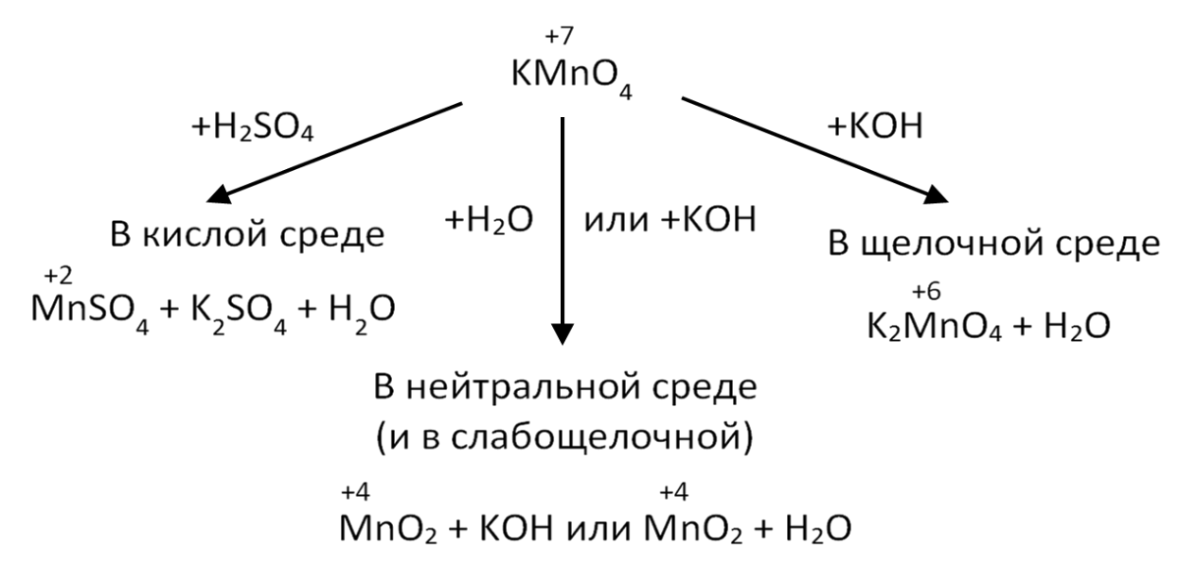 Дихроматы, хроматы: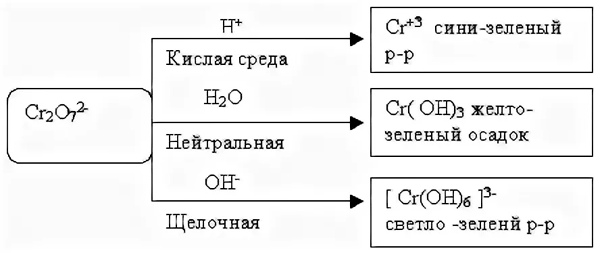 Азотная и серная кислоты: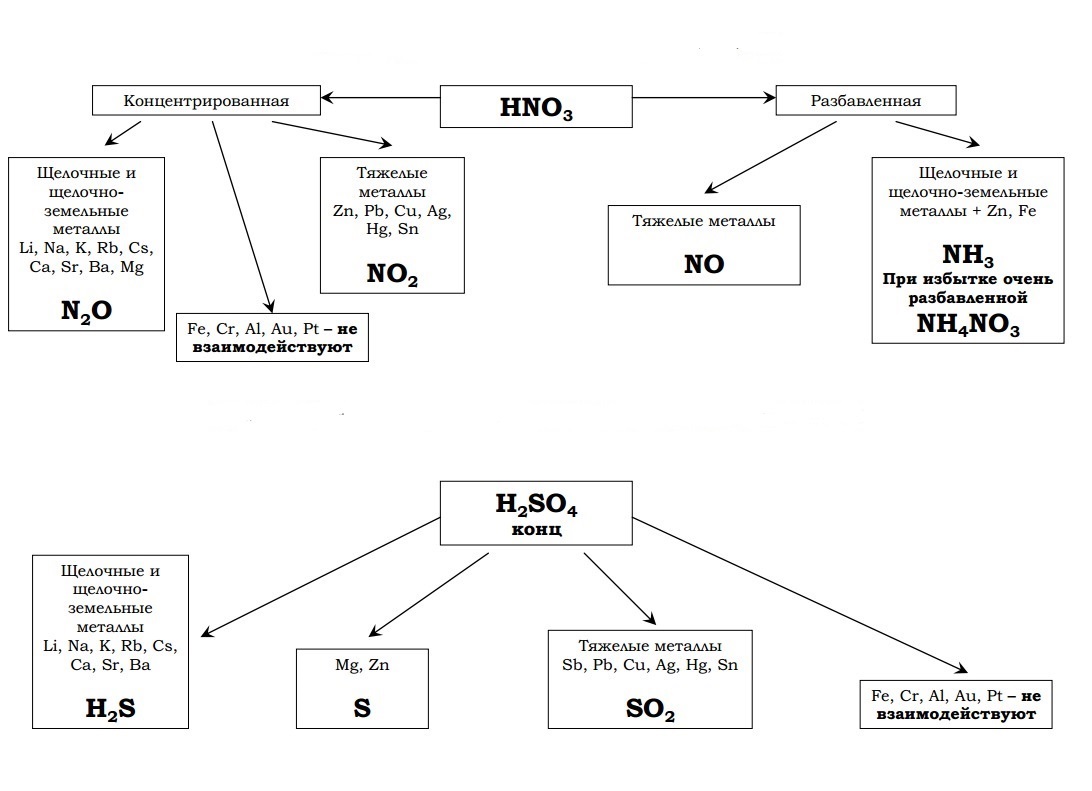 1.4. Методы уравнивания ОВР-Метод электронного баланса:Кроме составления ОВР, надо уметь расставлять коэффициенты в этих реакциях. Для этого существует метод электронного баланса.Рассмотрим реакцию:K+2S-2 + K+Mn+7O-24 = K+2Mn+6O-24 + S0Выпишем атомы, меняющие степень окисления, проанализируем ее значения до и после реакции и, в соответствии с этим, сделаем вывод о количестве принятых или отданных электронах. После надо уравнять количество этих атомов так, чтобы сохранялся электронный баланс:S-2 -2e = S0              1Mn+7 + 1e = Mn+6     2  Уравниваем реакцию до конца:K2S + 2KMnO4 = 2K2MnO4 + S-Метод полуреакций (ионно-электронный):Однако реакции можно уравнивать по-другому:Na2SO3 + KMnO4 + H2SO4 = Na2SO4 + MnSO4 + K2SO4 + H2OСоставим краткое ионное уравнение:SO32- + MnO4- + 2H+ = Mn2+ + SO42- + H2OВыпишем процессы восстановления и окисления для ионов:SO32-  = SO42-        MnO4- = Mn2+       Составим полуреакции. Для этого надо добавить в ту часть реакции, где избыток кислорода, ион H+, там, где недостаток – H2O, и уравнять коэффициенты и кол-во электронов:SO32- + H2O — 2e— = SO42- + 2H |5 – окисление MnO4- + 8H+ + 5e— = Mn2+ + 4H2O |2 – восстановлениеПросуммируем эти полуреакции:2MnO4- + 16H+ + 5SO32- + 5H2O = 2Mn2+ + 8H2O + 5SO42- + 10H+Сокращаем коэффициенты:2MnO4- + 5SO32- + 6H+ = 2Mn2+ + 5SO42- + 3H2OИспользуем их для уравнивания реакции5Na2SO3 + 2KMnO4 + 3H2SO4 = 5Na2SO4 + 2MnSO4 + K2SO4 + 3H2OЛично я считаю, что метод электронного баланса более универсален, так как его можно использовать для любых реакций (метод полуреакций - только для растворов) и он более прост в освоении. Поэтому ионно-электронный метод я не использую.2. Исследование влияния условий на протекание и продукты ОВРГипотеза: Если ход протекания любой реакции зависит от условий (температура, давление, концентрация реагирующих веществ), то, следовательно, и полнота протекания ОВР, и форма ее продуктов зависит от температуры и кислотности среды.Объект исследования: ОВР.Предмет исследования: зависимость  формы продуктов ОВР от условий их протекания.  Методы исследования: наблюдение, эксперимент, описание, абстрагирование, измерение, анализ, синтез.	Измерения рН, температуры и окислительно-восстановительного потенциала проводились с помощью электродов цифровой лаборатории PASCO с использованием мобильного приложения SPARKvue.Исследование влияния температуры на окислительные свойства концентрированной серной кислоты:Ход работы:В три стакана налить по 20 мл. концентрированной (1 часть 96% на  3 части воды) серной кислоты.В 1-й стакан добавить   шпатель порошкообразной серы, перемешать.Приготовить электроды ЦЛ PASCO: электрод для измерения температуры подключить  к интерфейсу SPARKlink Air  беспроводному PS-2011, с помощью мобильного приложения SPARKvue по Bluetooth установить связь с цифровым температурным датчиком и беспроводным датчиком кислотности раствора PS-3204.  В приложении выбрать вид регистрации результатов измерений (табличный, точечный, графический).Опустить электроды в 1-й стакан, в приложении запустить процесс регистрации данных (измерения проводить в течении 2 минут).В течении 3 минут нагреть содержимое стакана, перемешать, измерить температуру и рН смеси веществ (измерения проводить в течении 2 минут). Зафиксировать видимые изменения.Во 2-й стакан добавить   шпатель твёрдого иодида калия, перемешать. Повторить пункты 4,5 для этого образца.В 3-й стакан добавить   шпатель твёрдого бромида калия, перемешать, также повторить пункты 4,5.Результаты измерений представлены в таблице 1.Таблица 1Влияния температуры на окислительные свойства концентрированной серной кислотыПовышение значения рН раствора (образец 1 – с 1,25 до 4,87; образец  2 – с 2,6 до 7,13; образец 3 – с 1.З5 до 4,53), говорит о понижении кислотности раствора – т.е. кислота расходуется на реакцию. Визуальные наблюдения говорят о полноте протекания реакции.Уравнения протекающих реакций:S+2H2SO4=3SO2+2H2O8KI+5H2SO4=4I2+H2S+4K2SO4+4H2O2KBr+2H2SO4=K2SO4+Br2+SO2+2H2OВывод: В результате опыта выяснил, что увеличение температуры ускоряет протекание ОВР с серной кислотой, повышая ее окислительные свойства.Исследование влияния кислотности среды на продукты восстановления перманганата калияВ данном исследовании используется беспроводной зонд окислительно-восстановительного потенциала CI-6716. Чем выше значение, фиксируемое зондом, тем полнее прошла реакция.Данный электрод также по Bluetooth связывается с мобильным приложения SPARKvue. Ход работы. В 3 стакана налить по 20 мл. 0,1н раствора перманганата калия KMnO4. В 1-й стакан добавить 20 мл. H2SO4 (96% кислоты 1часть : воды 3 части) - создать кислую среду, Во 2-й стакан добавить 20 мл. H2O – создать нейтральную среду,  В 3-й стакан  добавить 20 мл. щелочи NaOH – создать щелочную среду. В 1-й стакан добавить ½ шпателя  сульфита натрия, перемешать, через 1,5 - 2 минуты  в раствор опустить окислительно-восстановительный зонд и датчик кислотности среды. 2 минуты снимать показания (наблюдать изменения окраски растворов).5-ой пункт повторить со 2 и 3 образцами.Результаты измерений представлены в таблице 2.Таблица 2Зависимость формы продуктов ОВР иполноты её протекания от кислотности средыНесмотря на разный уровень pH в растворах, все реакции прошли до конца, о чем можно судить по изменениям в Ox-Red потенциала(первая проба – с 3,87 до 3,45, вторая – с 3,75 до 4,58, третья – с 7,7 до 5,25). Однако условия среды повлияли на окислительную способность перманганата калия, что проявилось в форме ( MnSO4, MnO2, Na2MnO4) продуктов ОВР.Уравнения реакций:2KMnO4+5Na2SO3+3H2SO4=K2SO4+5Na2SO4+2MnSO4+3H2O2KMnO4+ 3Na2SO3+H2O=2KOH+3Na2SO4+2MnO22KMnO4+ Na2SO3+NaOH=K2MnO4+ Na2SO4+H2O+Na2MnO4Вывод:Условия среды, а именно уровень ее pH, влияют на окислительную способность перманганата калия, а следовательно на полноту восстановления манганат-иона.Заключение:Гипотеза полностью подтвердилась - условия (кислотность среды и температура) влияют на скорость и полноту протекания ОВР и  на состав продуктов.В результате анализа литературных данных и данных, полученных экспериментально систематизирована  информация по продуктам окисления и восстановления самых распространенных окислителей и восстановителей.Составлены схемы продуктов окисления и восстановления перманганата калия, бихромата калия, концентрированной серной и азотной кислот.Разработанные схемы помогают составлять уравнения окислительно-восстановительных реакций с участием рассмотренных окислителей и восстановителей.Список литературы:«Неорганическая химия. Весь школьный курс в таблицах. Составитель Н.В.Манкевич.-МинскГлинка Н.Л. Общая химия. / М.: Химия, 1985.Каверина А.А.Единый государственный экзамен. Химия.Комплекс материлов для подготовки учащихся. Учебное пособие..- М: Интеллект-Центр, 2018Новошинский И.И., Новошинская Н.С. «Переходные элементы и их соединения. Пособие для старшеклассников и абитуриентов» Издательство Оникс 21 век,2016Окислительно-восстановительные реакции / Д. Д. Дзудцова, Л. Б. Бестаева. – М. : Дрофа, 2008. – 318 с.Рудзитис Г.Е., Фельдман Ф.Г. Учебники по химии 8, 9, 11 классов – М.: Просвещение 2012 – 2016Химия для школьников / А. А. Каверина/ - М. : Школьная пресса, 2010. – 64 с.Хомченко Г.П., Севастьянова К.И. «Окислительно-восстановительные реакции» М: Просвещение. 1989http://chemege.ru/materials/ovr/http://85.142.162.119/os11/xmodules/qprint/index.php?proj=EA45D8517ABEB35140D0D83E76F14A41Chemege.ru - https://chemege.ru/materials/ovr/Foxford.ru - https://foxford.ru/wiki/himiya/okislitelno-vosstanovitelnye-reaktsii.№ пробыРеагентокис-льРеагентВосст-льt 1pH 1Наблюденияt 2pH 2НаблюденияПродукт реакции, дающий видимый эффект1H2SO4kS38,41,25Сера плавает на поверхности прозрачного раствора47,94,87Выделился бесцветный газ с резким запахомSO22H2SO4kKI22,32,60Соль растворилась, раствор приобрел светло-желтый оттенок77,27,13Раствор обрел светло-коричневый цветI2 – черно-серое вещество, при небольших концентрациях окрашивает раствор в коричневый цвет3H2SO4kKBr22,91,35Соль растворилась, цвет раствора не изменился80,36,53Раствор приобрел светло-бурый цветBr2 – бурая жидкость№ про-быРеагентокис-льРеагентВосст-льСредаOx-Red потенциал через 2,5 сек.Ox-Red потенциал через 20 сек.pH НаблюденияПродукт реак., дающий видимый эффект1KMnO4Na2SO3Кислая (H2SO4)3,87     3,450,4Обесцвечивание раствораВсе продукты реакции не дают видимого эффекта2KMnO4Na2SO3Нейтральная (H2O)3,75     4,587,5Раствор побурел;позднее выпал практически черный осадок, раствор обесцветилсяMnO2 – бурый осадок3KMnO4Na2SO3Щелочная (NaOH)7,7       5,2511Раствор позеленел; при долгом стоянии он обесцветился, и выпал бурый осадокK2MnO4и Na2MnO4 придали раствору зеленый окрас, при дальнейшем их разложении в воде образовался MnO2 – бурый осадок